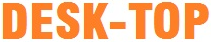         德思達科技有限公司       TEL:(02)8685-8085  Desk-Top  Corporation  FAX:(02)8685-3685報 價 單詳細規範:  一.型 號: DATH-048-60-BP-5.7 (氣冷式)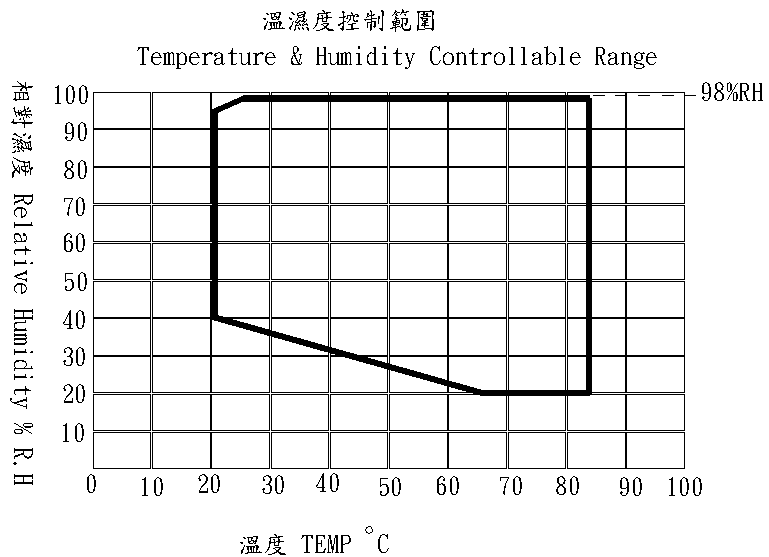   二.適用範圍:溫度:  -60℃ ～ +100℃ (150℃)濕度: 20 ~ 98% 以右圖曲線範圍為準                            三.控制精度:溫度: ±0.3Ｃ濕度: ±0.3%四.分佈誤差1溫度: 100℃以下，±1℃；100℃以上，±2℃(空載,TAF標準9點分佈)  2.濕度: ±3% , (空載),中心點 五.解析精度:溫度: 0.01℃濕度: 0.1 %六.非線性升/降溫速度: 升溫-60℃~150℃ 約45min, 降溫150℃~-60℃ 約150min                     降溫25℃~-60℃約75分鐘七. 線性升/降溫速度: 線性斜率範圍:+80℃~-40℃升溫25℃~100℃約15分鐘, 升溫25℃~150℃約25分鐘,降溫25℃~-40℃約45分鐘, 線性升溫斜率:  0.1~5℃/min,可設定,                    線性降溫斜率:  0.1~1.2℃/min,可設定               八.保溫材質: 高密度玻璃棉極高強度ＰＵ發泡絕緣材質  九.防汗機件: 以系統Ｋ型管之熱能作防汗處理  十.機器結構與材質:內箱尺寸:  35 cm(W) x 40 cm(H) x 35 cm(D)外箱尺寸:  51 cm(W) x 141cm(H) x 87 cm(D)內外箱材質: 內/外為不鏽鋼板(SUS#304)附屬設備:  可調式活動輪4只外接用測試孔1只(直徑)燈照明設備1組玻璃視窗一組                                             不鏽鋼洞洞盤2只濕度棉布5片                十一.冷凍系統及加熱系統:加溫、降溫系統完全獨立Ｕ－ＴＹＰＥ鰭片式高速電熱管內螺旋式Ｋ－ＴＹＰＥ冷媒銅管原裝進口省電型高效率壓縮機波浪狀鰭片型強迫送風冷凝器斜率式ＦＩＮ－ＴＵＢＥ蒸發器原裝進口電磁閥;乾燥過濾器;膨脹閥等冷凍元件十二.送風循環系統及排水系統:可調式後吹出風口及護網回風口排水系統採迴渦形排水及Ｕ－ＴＲＡＰ 積沉裝置採多翼離心式循環風扇ＦＬＯＷ　ＴＨＲＯＷ送風方式;水平擴散垂直熱交換弧形循環十三.電路控制系統: 採微電腦控制方式BP型-原裝韓國進口TEMI 850型 5.7吋觸控螢幕LCD型顯示，中/英文顯示觸控式設定資料輸入1.觸控式高解析度螢幕，可任意設定固定條件(定值模式)或程序條件(程式模式),可中/英文畫面切換，定值模式-具有時間計時器,待機,斜率℃/min功能2.固定式條件可設定時間 0 - 999999小時59分,或連續運轉3.具有日期,時間調整, 預約啟動，延時關機功能, 畫面鎖定（LOCK）功能4.程式容量,可設定100組程式, 共120 段不同之溫濕度及時間(每段最大可設定 99 hr 59 min)，最大段數循環週期可達999 次5.具有斷電記憶裝置，復電時可繼續執行剩餘之程式並且可作機器預約執行啟動之功能及機器運轉累計時間，配合保修之記錄6.升/降溫可作斜率控制，並具有自我校正溫濕度基準點之功能具備執行曲線畫面，可設溫度範圍及時間之曲線刻幅7.溫度感測器採用 DIN PT-100Ω (白金感應)8.溫/濕度控制均採用 P.I.D.＋ S.S.R.系統同步協調控制，可提高控制元件與界面使用之穩定性及壽命。共可規畫6組P.I.D.值,不同溫域區間可得到更穩定之P.I.D值控制9.觸摸式設定、數位直接顯示、相對濕度%R.H.直讀，所有條件皆由微電腦自動鎖定10.具有 P.I.D.自動演算之功能，可減少人為設定時所帶來之不便11.在設定或運轉中，如發生錯誤時，會提供故障處警示及應對訊號，以最快之方式幫助使用者或維修人員做故障排除12.停電記憶裝置五年13.控制器具有USB溫/濕度 記錄裝置，可儲存 溫/濕度資料到USB,可顯示實際曲線14.具備標準RS-232通訊界面,傳輸距離長,可連線PC作控制及記錄(屬OPTIO配備)十四.安全保護系統:附有無熔絲保護開關. 第一道控制器超溫安全保護裝置. 第二道機械式超溫安全保護裝置. 冷凍壓縮機過負載保護裝置. 缺水保護裝置及加濕筒低水位安全保護裝置.故障訊息顯示      十五.電 源: 單相 AC 220V. MAX  15A.十六.保固一年十七.交貨期45天(自收到訂金開始起算)十八.驗收期限7天十九.交貨地點: 到廠1樓,不含堆高機二十.付款方式: 訂金款50%,當月T/T或現金期票 交貨款50%,當月結T/T或現金期票    二十一.隨機資料: (1)操作說明書.               (2) 溫度9點分佈校正報告(可追朔TAF)------NT7,200,-(贈送)               (3)人員操作訓練. 二十二.附屬條件: 操作還境需在30度C以下且通風良好.              　OPTION: 擴充功能 USB隨身碟(32G)------------------------------(贈送)監控轉體---------------------------------------(贈送)USB轉RS232轉接頭(10米)--------------------NT3,500.-RO逆滲透裝置----------------------------------NT8,000.-高溫至(150℃)----------------------------------NT5,000.-地區運費: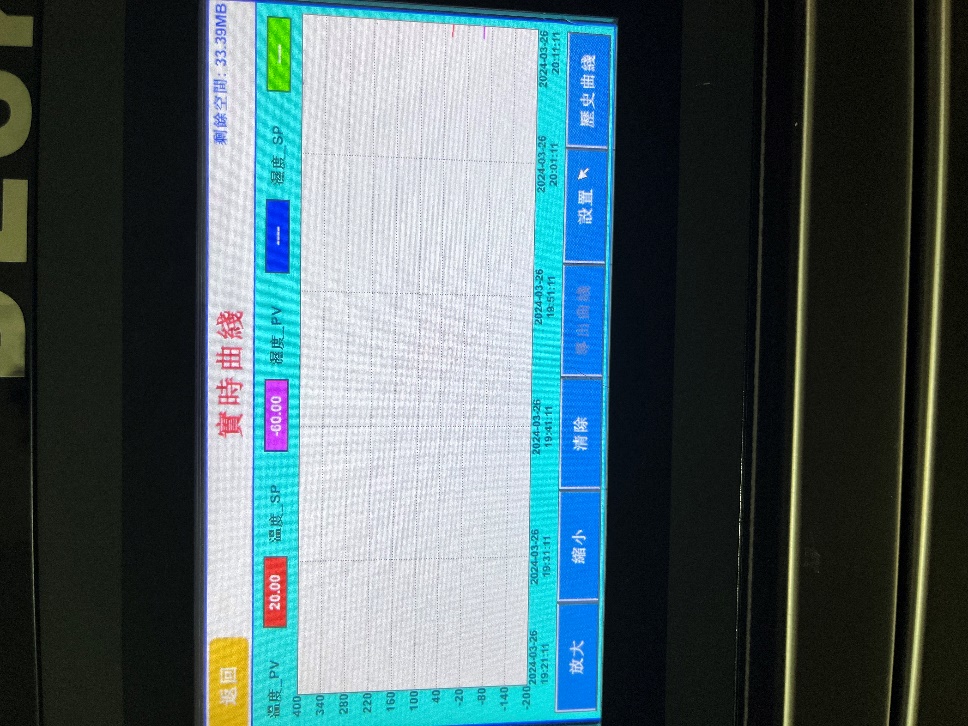 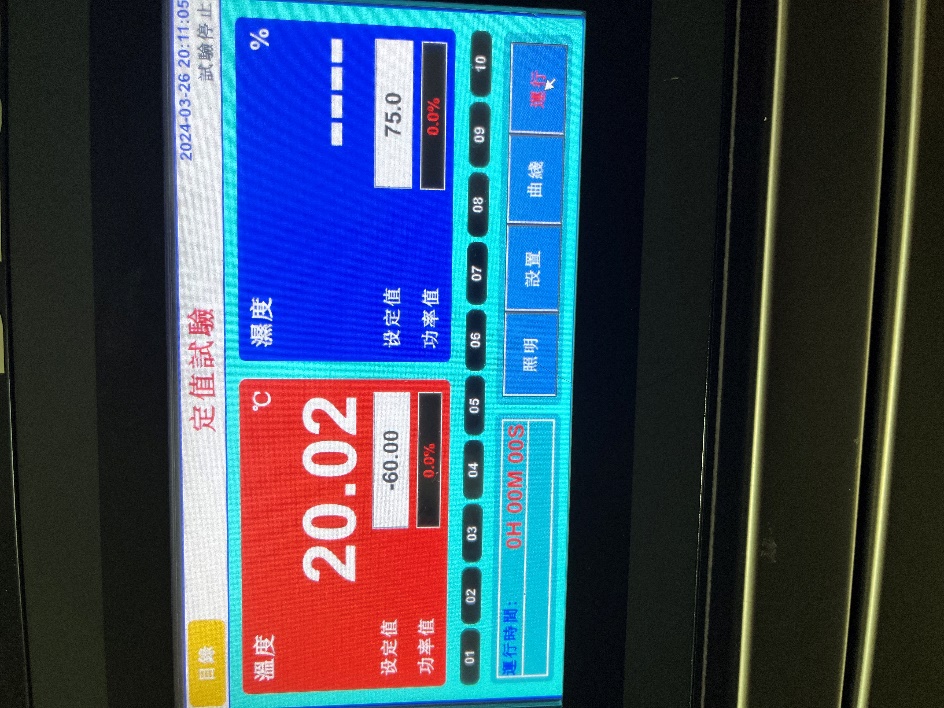 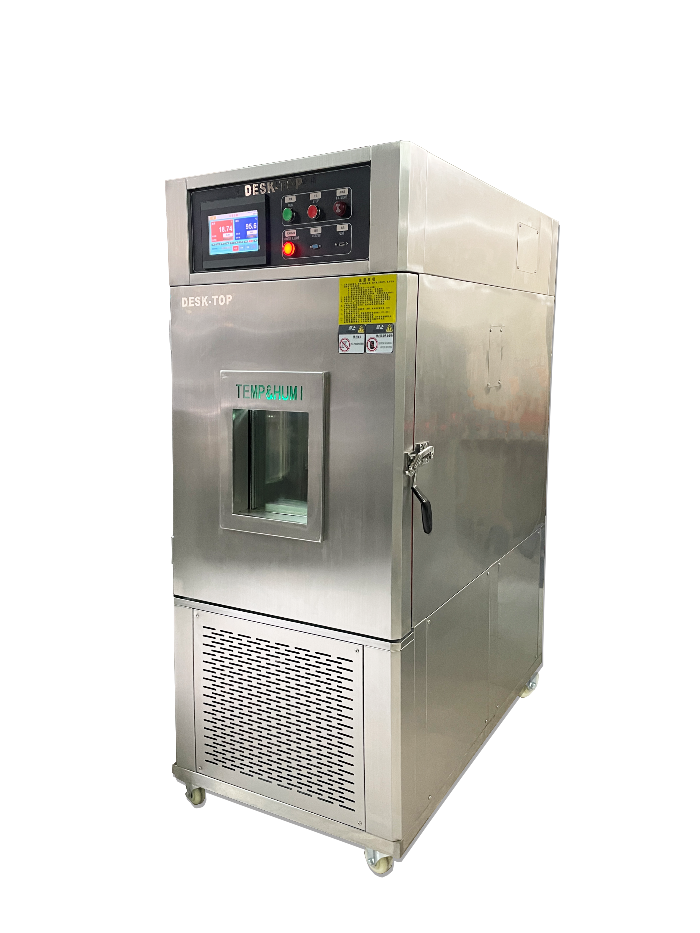 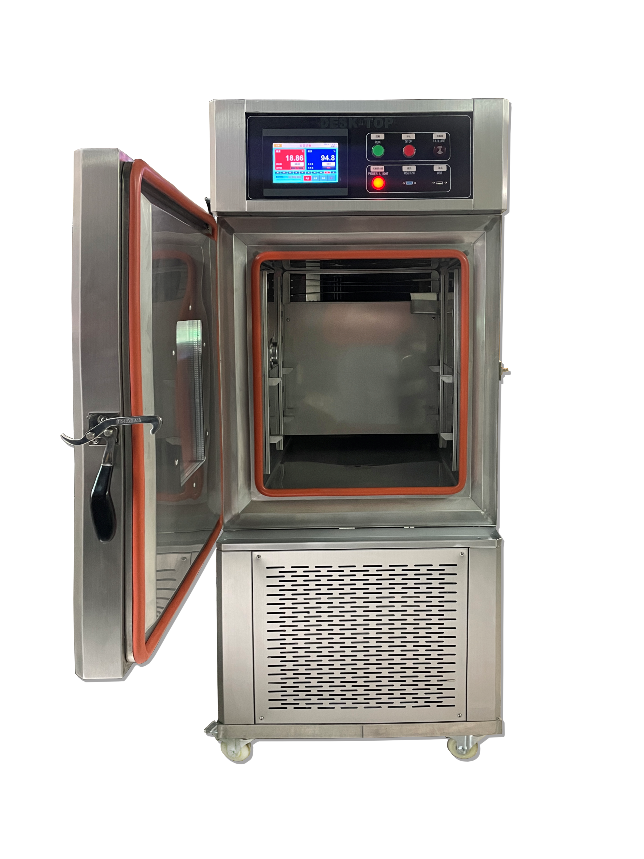 Webside: www.desk-top.com.tw  email: sales@desk-top.com.tw＊報價有效期1個月＊客戶名稱:聯 絡 人:客戶編號:客戶編號:電    話:報價日期:報價日期:傳    真:經 辦 人:經 辦 人:手    機:手    機:手    機:品 名品 名品 名規格數量數量單 價單 價總  價總  價桌上型-可程式恆溫恆濕試驗機桌上型-可程式恆溫恆濕試驗機桌上型-可程式恆溫恆濕試驗機48L壹台壹台NT215,000NT215,000NT215,000NT215,000(立式) (容許發熱負載150w)(立式) (容許發熱負載150w)(立式) (容許發熱負載150w)以上均為未稅價格以上均為未稅價格新竹以北免費台中-加2000台南-加3000高雄-加4000